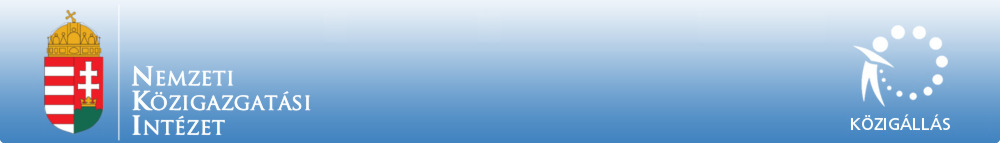 Csobánkai Polgármesteri Hivatal a "Közszolgálati tisztviselőkről szóló" 2011. évi CXCIX. törvény 45. § (1) bekezdése alapján pályázatot hirdetCsobánkai Polgármesteri Hivatal 

adóhatósági ügyintéző munkakör betöltésére. A közszolgálati jogviszony időtartama:határozatlan idejű közszolgálati jogviszony Foglalkoztatás jellege: Teljes munkaidő A munkavégzés helye:Pest megye, 2014 Csobánka, Fő út 1. A közszolgálati tisztviselők képesítési előírásairól szóló 29/2012. (III. 7.) Korm. rendelet alapján a munkakör betöltője által ellátandó feladatkörök:A közszolgálati tisztviselők képesítési előírásairól szóló 29/2012. (III.7.) Korm. rendelet I. mellékletének 16. pontjában meghatározott pénzügyi igazgatási feladatok. Ellátandó feladatok:Teljes körűen ellátja az építmény-, a telek-, a helyi iparűzési és a gépjárműadóval, továbbá a talajterhelési díjjal kapcsolatos elsőfokú adóhatósági feladatokat. A munkakörhöz tartozó főbb tevékenységi körök:Az elsőfokú adóigazgatási ügyek intézése. Jogállás, illetmény és juttatások:A jogállásra, az illetmény megállapítására és a juttatásokra a "Közszolgálati tisztviselők jogállásáról szóló" 2011. évi CXCIX. törvény, valamint a(z) Közszolgálati Szabályzat és a 10%-os illetménykiegészítést megállapító Csobánka Község Önkormányzat Képviselő-testületének 22/2012. (VII.3.) önkormányzati rendelet rendelkezései az irányadók. Pályázati feltételek:         Magyar állampolgárság,         Cselekvőképesség,         Büntetlen előélet,         Középfokú képesítés, a 29/2012. (III.7.) Korm. rendelet 1. sz. melléklet 16. pontjában           meghatározottak alapján,          Adóigazgatásban szerzett gyakorlat - Legalább 1-3 év szakmai tapasztalat,          Felhasználói szintű MS Office (irodai alkalmazások),          ECDL          Vagyonnyilatkozat tételi eljárás lefolytatása,         ÖNKADÓ program ismerete. A pályázat elbírálásánál előnyt jelent:         Felsőfokú végzettség a 29/2012. (III.7.) Korm. rendelet I. melléklet 16. pontja alapján,          Közigazgatási alapvizsga megléte. A pályázat részeként benyújtandó iratok, igazolások:    A 45/2012. (III.20.) Korm. rendelet 1. mellékletének megfelelő fényképes szakmai      önéletrajz,     motivációs levél     iskolai végzettséget igazoló dokumentumok másolatai,   hozzájáruló nyilatkozat arról, hogy a pályázó személyes adatai a pályázati eljárással összefüggésben kezelhetőek, illetve azokat a pályázat elbírálásában résztvevők megismerhetik.     3 hónapnál nem régebbi erkölcsi bizonyítvány másolata vagy a megkérését igazoló postai feladóvevény másolata A munkakör betölthetőségének időpontja:A munkakör a pályázatok elbírálását követően azonnal betölthető. A pályázat benyújtásának határideje: 2014. augusztus 8. A pályázati kiírással kapcsolatosan további információt Katona-Berényiné Ferencz Krisztina nyújt, a 06-26/320-020 -os telefonszámon.A pályázatok benyújtásának módja:      Postai úton, a pályázatnak a Csobánkai Polgármesteri Hivatal címére történő megküldésével (2014 Csobánka, Fő út 1. ). Kérjük a borítékon feltüntetni a pályázati adatbázisban szereplő azonosító számot: 132-10/2014/01, valamint a munkakör megnevezését: adóhatósági ügyintéző.      Elektronikus úton Filó-Szentes Kinga jegyző részére a jegyzo@csobanka.hu e-mail címen keresztül A pályázati eljárás, a pályázat elbírálásának módja, rendje:A munkáltatói jogkör gyakorlója az egyetértési jogok gyakorló polgármesterrel együtt az érvényes pályázók közül szakmai szempontok alapján választja ki a személyes meghallgatáson résztvevőket. Kizárásra kerülnek a pályázati eljárásból azon pályázók, akik nem felelnek meg a pályázati feltételeknek, nem csatolják a szükséges iratokat, továbbá késve adják postára pályázatukat. A pályázat nyertese telefonon kap értesítést, míg az eredménytelenül pályázók e-mailben kerülnek kiértesítésre. A pályázat elbírálásának határideje: 2014. augusztus 15. A pályázati kiírás további közzétételének helye, ideje:          www.csobanka.hu         Csobánka község hirdetőtáblái 